Publicado en Tokio, Japón el 17/05/2023 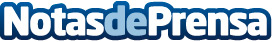 NHK WORLD-JAPAN presentará una recopilación de noticias y programas por la cumbre del G7 en HiroshimaPara conmemorar esta reunión de líderes mundiales, el servicio internacional de NHK, organización de medios de comunicación públicos de Japón, ofrecerá  una programación especial Datos de contacto:Departamento comunicación NHK World JapanNota de prensa publicada en: https://www.notasdeprensa.es/nhk-world-japan-presentara-una-recopilacion-de Categorias: Internacional Sociedad Televisión y Radio http://www.notasdeprensa.es